Bydgoszcz, 21 marca 2022 r.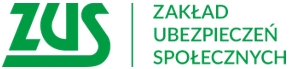 Informacja prasowaZUS: Od dziś działa infolinia dla obywateli UkrainyPod numerem telefonu 22 444 02 55 ZUS uruchomił linię telefoniczną w języku ukraińskim 
i polskim w sprawie świadczeń rodzinnych dla obywateli Ukrainy, którzy przybyli do Polski po 
23 lutego 2022 r. z powodu wojny.Specjalna infolinia będzie działać pod numerem 22 444 02 55 od poniedziałku do piątku  w godz. 
od 8.00 do 18.00, a obsługiwać ją będą m.in. uchodźcy z Ukrainy. Opłata za połączenie jest według stawek operatorów. Pytania dotyczące świadczeń rodzinnych dla obywateli Ukrainy można też przesyłać mailem na adres UA@zus.pl - informuje Krystyna Michałek, regionalny rzecznik prasowy ZUS województwa kujawsko-pomorskiego.ZUS na swojej stronie internetowej publikuje również informacje w języku ukraińskim m.in. 
gdzie i na jakich warunkach potrzebujący mogą uzyskać pomoc. Są tam także informacje 
o świadczeniach rodzinnych, e-usługach czy emeryturach i rentach. Dodatkowo na Platformie Usług Elektronicznych ZUS już wkrótce  zostanie udostępniona możliwość zakładania profilu PUE w języku ukraińskim –dodaje rzeczniczka. Dzięki specustawie uchodźcy z Ukrainy będą mogli starać się o świadczenia 500+, Dobry start, Rodzinny Kapitał Opiekuńczy oraz o dofinansowanie do żłobka. Wnioski o świadczenia będzie można składać już niebawem wyłącznie elektronicznie przez Platformę Usług Elektronicznych ZUS. Konsultanci infolinii podpowiedzą m.in. jak wypełnić i wysłać wniosek oraz jak zarejestrować profil na Platformie Usług Elektronicznych (PUE) ZUS. Osobom potrzebującym wsparcia przy złożeniu elektronicznego wniosku, pomogą pracownicy Zakładu Ubezpieczeń Społecznych. Już niebawem w placówkach ZUS będą także czekali tłumacze posługujący się językiem ukraińskim. Będą również dostępne materiały drukowane w tym języku.Z powodu wojny na Ukrainie już ponad dwa miliony obywateli tego państwa wjechało do Polski, szukając schronienia przed skutkami działań zbrojnych. Na przełomie lutego i marca ZUS przyjął pierwsze rodziny uchodźców z Ukrainy, które korzystają z bazy szkoleniowej Zakładu. Łącznie jest ich obecnie ponad 300 osób.  W związku z wydarzeniami w Ukrainie pracownicy ZUS organizują zbiórki najpotrzebniejszych rzeczy dla obywateli Ukrainy. Zebrane produkty trafiają do organizacji zajmujących się pomocą. Krystyna Michałekregionalny rzecznik prasowy ZUSw województwie kujawsko-pomorskim